Оглавление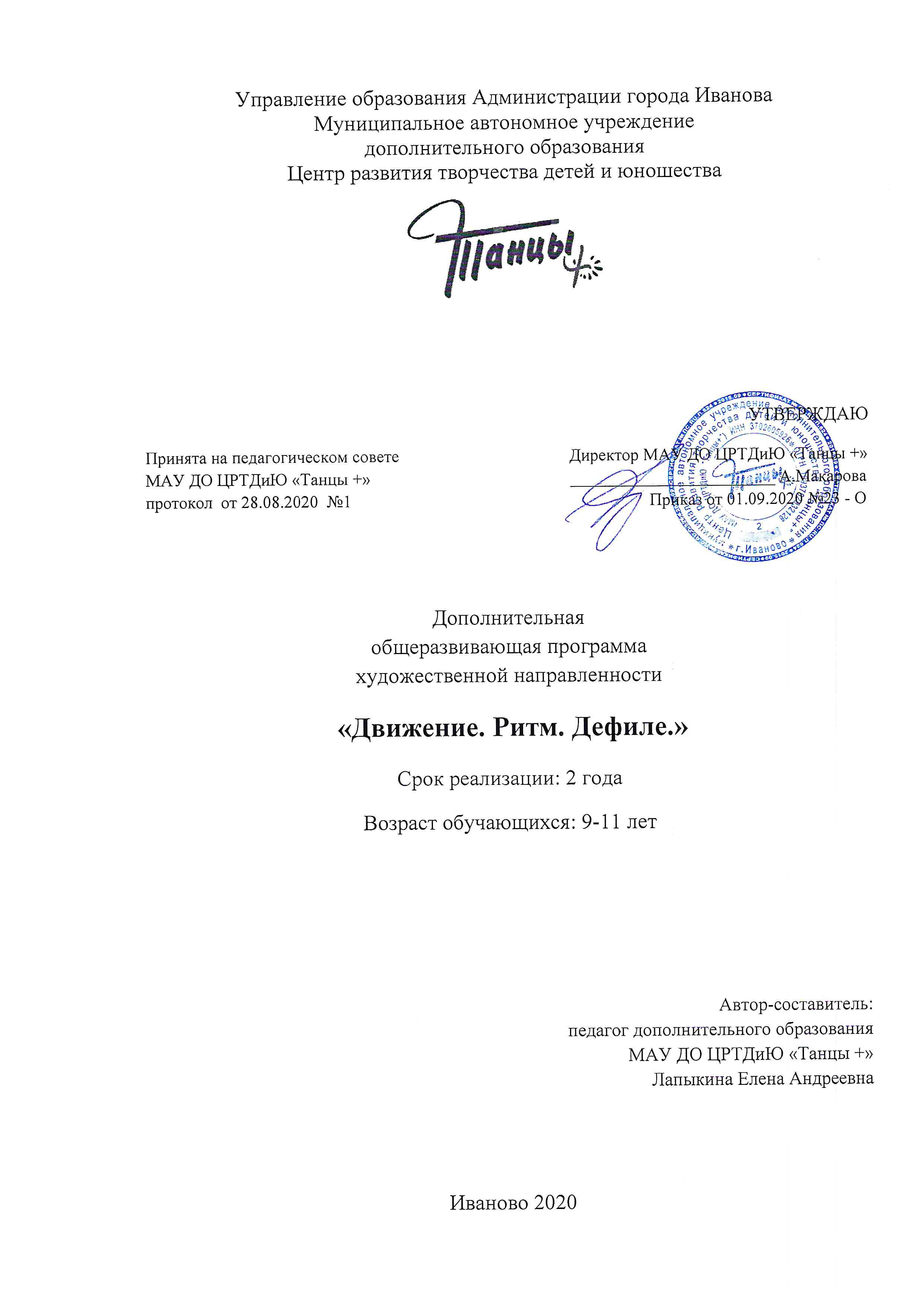 Пояснительная записка  Методическое обеспечение образовательной программыУчебно-тематический план  Содержание программы Список литературы  Пояснительная записка.Краткая характеристика программы.По форме составления – модифицированнаяПо цели обучения – базовые хореографические навыки, техника дефилеПо образовательной области – художественно-эстетическая и культурологическаяПо форме реализации - групповая.По возрасту детей – от 9 до 11 лет.По срокам реализации – 2 года	 Спецификой программы «Движение. Ритм. Дефиле» является интегрирование хореографии с другими предметами школы моды («конструирование и моделирование одежды», изобразительного искусство»). Гибкость тела и правильная осанка – это здоровье, образное видение – это путь к творчеству. На выработку умений и навыков красиво и естественно двигаться направлены занятия курса. Танец помогает ребенку выразить художественный образ задуманной модели. Погружение в музыку способствует выразительности движений, создает условия для импровизации. Таким образам, у обучающихся развивается способность мыслить образами и относиться к жизни философски. Сценическая пластика способствует развитию общительности, преодолению страхов, психоэмоциональных зажимов. На занятиях используются материалы, отражающие опыт выдающихся мастеров, ведущих эстрадных исполнителей, руководителей популярных танцевальных, вокальных групп. Искусство танца – это синтез эстетического и физического развития человека, которое заключает в себе большой потенциал для развития личности. Хореография – средство эстетического воспитания широкого профиля, ее специфика определяется разносторонним воздействием на ребенка. Тренировка тончайших двигательных навыков, которая проводится в процессе обучения хореографии,   связана с мобилизацией и активным развитием многих физиологических функций человеческого организма: кровообращения, дыхания, нервно – мышечной деятельности. Понимание физических возможностей своего тела способствует воспитанию, уверенности в себе, предотвращает появление различных психологических комплексов. Как и другие виды искусства, хореография отражает социальные процессы, взаимоотношения людей. Специфика ее состоит в том, что чувства, переживания человека она передает в пластической образно – художественной форме. Формирование личности ребенка – это, прежде всего, формирование его характера. Типические, закрепленные в характере, свойства влияют и на опыт личности, и на ее направленность, и на поведение человека в целом. Развитие характера протекает в непосредственной зависимости от степени вовлеченности ребенка в ту или иную деятельность. Одним из способов развития у ребенка таких качеств как активность, дисциплинированность, самостоятельность, внутренняя свобода и уверенность в себе являются занятия хореографией. 	Данная программа разработана в соответствии с общей концепцией воспитания в школе и современными методиками и формами обучения танцам. Школа предоставляет учащимся возможность выбора широкого спектра занятий, направленных на развитие школьника и его успешности в различных сферах  деятельности, одной из которых является хореография. Программа направлена на гармоничное развитие личности, на формирование у воспитанников танцевальных навыков, что способствует повышению общей культуры ребенка. Танцы имеют большое воспитательное значение и доставляют эстетическую радость. Актуальность программы «Движение. Ритм. Дефиле» обусловлена, тем, что программа направлена на таких детей, которые стремятся совершенствовать свои знания в области моды и стиля, развивать свой творческий потенциал, приобретать умения и навыки сценического движения, демонстрации одежды различных стилей, участвовать в конкурсах. Участие в ярких, красочных показах коллекций одежды, участие в конкурсах предполагает возникновение у детей положительных, радостных эмоций, способствует саморазвитию и совершенствованию личности. В процессе работы над композициями коллекций, предполагается индивидуальная работа над сценическими образами, раскрытие творческой индивидуальности обучающихся детей, выявление и поддержка наиболее одаренных воспитанников. Цель образовательной программы: Формирование креативной личности воспитанников в условиях дополнительного образования с учетом их возрастных и индивидуальных особенностей. Обучение сценической ходьбе, приобщение к здоровому образу жизни. Задачи:Обучающие:способствовать формированию у детей танцевальных знаний, умений, навыков в процессе освоения программного материала.научить свободно владеть своим телом через искусство танцанаучить свободно владеть техникой дефилесформировать основу базовых упражнений и движений классического танцасформировать основу базовых упражнений и движений народного танцарасширение кругозора школьников в сфере хореографии и истории культуры танцаВоспитательные:способствовать воспитанию эстетической культуры через искусство танца;воспитывать доброжелательное отношение к окружающим (дружелюбие, готовность сотрудничать, вежливость);воспитывать потребность в самоорганизации (аккуратность, трудолюбие, самостоятельность, настойчивость);воспитывать исполнителей, умеющих думать, с живым воображением и хореографической инициативой.воспитывать потребность в здоровом образе жизни.Развивающие:способствовать формированию координации и красоты двигательной деятельности ребенка;развивать физические качества, концентрацию памяти, внимания, координацию движения.формировать пластику тела, чувство ритма, хореографическую память и артистическую натуру.способствовать развитию художественного вкуса.способствовать развитию творческих способностей учащихсяУсловия реализации программы1. Материально-технические условия, необходимые для нормальной деятельности коллектива (зал с зеркалами, станки, музыкальная аппаратура);2. Организационные условия (необходимое количество часов в неделю, необходимое количество обучающихся в группах);3. Связь с общественными организациями :с  творческими коллективами 4.Соблюдение норм СанПина;5.Наличие у воспитанников медицинских справок;6.Проведение инструктажей 2 раза в год среди воспитанников и их родителей:по правилам техники безопасности,по правилам пожарной безопасности,по антитеррористическим мерам,по правилам поведения в коллективе.Контроль над выполнением инструктажа осуществляется в течение всего учебного года.2. Методическое обеспечение образовательной программы  Этапы обучения: Технологически образовательный процесс реализуется на двух уровнях:репродуктивно- тренировочный (1 год обучения);творческая деятельность (2  года обучения);   Формы проведения занятий:групповые – занятие со всей группой 10-12 человек;индивидуальные – работа с солистами, дополнительная отработка движений с отстающими учениками;теоретические – объяснение детям методики исполнения, специфики и названия движений;практические – самостоятельное   выполнение  поставленной задачи.Методика обучения:В основу программы положены материалы и методические разработки известных педагогов: 1. Шершнев.В.Г. От ритмики к танцу. Развитие  художественно-творческих способностей детей 4-7 лет средствами ритмики и хореографии. Программа для образовательных учреждений дополнительного образования детей Московской области. – М.: Издательский дом «Один из лучших», 2008.2. Пинаева Е.А. Ритмика и танец. Примерная программа для детских хореографических школ и хореографических отделений детских школ искусств (подготовительные классы). – Москва, 2006.3. Программа дополнительного образования по ритмике Т.Ф. Кореневой «В мире музыкальной драматургии»4. Климов А. Основы русского народного танца. - М., 1994.5. Базарова Н., Мей В. Азбука классического танца. – Л., 1983.6.Барышникова Т. Азбука хореографии. – М.: Айрис-Пресс, 1999.Барышникова Т.К. Азбука хореографии: Методические указания в помощь учащимся и педагогам. – СПб: Респекс: Люкси, 1996.7.  Алленов М.М. и др. История русского и советского искусства. Учебное пособие для вузов. - М., 1989. 8. Бердник Т.О. Как стать модельером. – Ростов-на-Дону: Феникс, 2000. 9. Зуев Е.И. Волшебная сила растяжки. - М., 1990. Для начала обучения необходимо наличие у ребенка физического здоровья, желания заниматься хореографией, а так же чувства ритма. Под руководством и при содействии педагога происходит овладение учащимися отдельными умениями, навыками, составляющими ядро конкретных способностей (сценических, двигательных, музыкальных), дальнейшее их развитие и закрепление на занятиях.На занятиях используются следующие методы:демонстрационный;словесные (объяснение, разъяснение, беседа); наглядные (показ, наблюдение)игровой;логоритмический;словесный;метод наблюдения;метод упражнений; анализ;эвристический.Занятия осуществляются с учетом возрастных особенностей детей..           В настоящее время дефиле являются неотъемлемой частью модного мира. Без искусства дефиле невозможны высокая культура, зрелищность воплощения творческих идей на подиуме. Человек, увлекающийся дефиле, тонко чувствует музыку, хорошо владеет телом, имеет здоровую нервную и дыхательную системы, поддерживает мышечный тонус.            Шаг дефиле отличается от обычного нашего шага, от различных видов танцевального шага. В дефиле манекенщицы могут быть использованы элементы разных танцевальных жанров. Отличается также и постановка корпуса в дефиле. Дефиле (подиумный шаг) или степлинг (анг. - шагать) характеризуется изяществом, простотой, естественностью. грациозностью и свободой в распределении сценического пространства, сценического времени, импровизацией элементов шага и своеобразием композиции рисунка танца. дефиле (подиумный показ) предназначено именно для демонстрации одежды, а не достоинств самой манекенщицы (демонстратора этой одежды). Нужно показать линии кроя, особенности формы, силуэт конструкции, отдельные части костюма, функциональность деталей и назначение модели. Суть демонстрации - так показать достоинства модели, чтобы она заинтересовала зрителя. Достижение успехов в хореографии и дефиле порождает у детей чувство воодушевления, которое в дальнейшем обеспечивает успехи в творческой деятельности. Методики хореографического обучения опираются так же на общие дидактические принципы обучения:доступность в обучении с учетом возрастных особенностей;системность и последовательность (от простого к сложному);принцип цикличности процесса обучения;наглядность;единство теории и практики;принцип творческого сотрудничества;принцип воспитывающего обучения.Принцип доступности в обучении с учетом возрастных особенностей строится на знании физиологических и психических особенностей младших школьников. Исходя из этого, рассчитывается физическая нагрузка, продолжительность и периодичность занятий, смена деятельности на занятии, объем и сложность теоретического материала.Педагог на каждом этапе работы должен четко представлять уровень музыкального и физического развития. Таким образом, учебный процесс выстраивается по принципу «от простого к сложному» (т.е. циклично)Принцип наглядности связан, прежде всего, с постоянным использованием на занятиях такого приема как показ педагогом определенных движений. Этот прием тесно увязывает теорию и практику, то есть рассказ-объяснение, как правильно исполняется то, или иное движение и практический показ педагога, а также закрепление учащимися материала на практике. Принцип творческого сотрудничества проявляется не только в учебном процессе, где дети учатся правильно оценивать свои достижения и промахи, но и воплощается в шефстве старших над младшими.Принцип воспитывающего обучения очень важен. В процессе занятий у воспитанников формируются и совершенствуются исполнительские навыки, развивается музыкально-эстетический вкус, память мышление, речь, воображение, формируется чувство ответственности. Происходит становление личности.Принцип системности и последовательности отражен в подборе содержания занятий. Учебная программа построена с использованием принципа цикличности.Содержание, формы и методика проведения занятий непосредственно связаны с возрастными особенностями детей.Каждое занятие включает в себя разминку, объяснение и изучение нового материала, повторение и закрепление уже изученного на прошлых занятиях. На занятиях большое внимание уделяется физическому развитию воспитанников и повышению уровня их мастерства, технике дефиле.Разминка по продолжительности занимает до 30% от общего времени занятия и включает в себя набор физических упражнений. В разминку включаются простейшие танцевальные движения, элементы классического экзерсиса, упражнения для развития координации движений и на ориентирование в зале.       Во время занятий уделяется внимание чередованию видов деятельности, используются игры-релаксации, дыхательная гимнастика. Физическая нагрузка на занятиях строго дозирована. В содержание занятий вводятся темы, дающие сведения об общей гигиене, профилактике заболеваний мышц и суставов, дается представление о строении и функциях человеческого тела и способах сохранения их нормального функционирования.Длительность занятий составляет:- 1 год обучения – 60 минут,- 2 год обучения  - 90 минут.Организация учебного процесса в рамках одного занятия:Воспитательная деятельностьЦель воспитательной работы:  Способствовать  духовному и физическому  развитию,  формированию характера, воспитанию коммуникативных качеств.Эта работа  направлена на повышение культурного уровня  членов коллектива, расширение их кругозора, привитие им творческого отношения к хореографическому искусству.Форма работы: Групповая – массовые мероприятия;   Работа с воспитанниками:Проведение тематических праздников,   игровых программ.Беседы с детьми и проведение практических занятий с привлечением специалистов.Участие в массовых выходах в театры, цирк и музеи. Концертная деятельность, в том числе участие в благотворительных концертах.Обсуждение самостоятельных выступлений и увиденных выступлений других коллективов.Просмотр видеозаписей с последующим их разбором.    Работа с родителями:родительские  собрания;открытые  занятия для родителей;индивидуальные беседы;совместное посещение концертов;помощь родителей во время выступлений;помощь  при создании концертных костюмов.Развивающая деятельность.   Выполнение развивающих задач, поставленных программой:1.Способствовать формированию координации и красоты двигательной деятельности ребенка.2.Формировать пластику тела, чувство ритма, хореографическую память и артистическую натуру учащихся.Прогнозируемый результат1 год обучения.К концу первого года обучения ребенок должен:выполнять движения, сохраняя танцевальную осанку (правильно держать спину во время исполнения движения);тянуть колено и подъём;знать технику дефиле (повороты)ритмично двигаться в такт музыки, отличать характер музыки; уметь выполнять упражнения под музыку, хорошо чувствовать темп и ритм;исполнять танцевальные комбинации и танцы выразительно, раскрывая образы;уметь передавать настроение музыки через движение;освоить упражнения гимнастической подготовки, иметь хорошую растяжку и гибкость;соблюдать интервалы  и равнение в линиях;уметь демонстрировать одежду на сцене, красивую походку исполнять несложные танцевальные номера; выполнять правила в играх, справляется с поставленной задачей;быть активным и работоспособным на занятиях;взаимодействовать в коллективе.Форма контроля:промежуточная – наблюдение за самостоятельным выполнением упражнений, контрольные упражнения.итоговая – 2 открытых занятия для родителей, участие в мероприятиях и концертах, выступление на отчетном коцерте 2 год обучения.К концу второго года обучения ребенок должен:закрепить навыки 1 года обучения;знать технику дефиле (повороты, выпады)уметь демонстрировать одежду на сцене, красивую походкууверенно исполнять танцевальные комбинации   и танцы;исполнять чётко и выразительно  текст и рисунок в поставленных композициях;воспроизводить ритмический рисунок хлопками в ладоши;владеть работой корпуса, рук и ног;уметь выделять сильную долю такта музыки;освоить упражнения гимнастической подготовки, иметь хорошую выворотностьпознакомиться с техникой исполнения  махов;знать все основные позиции рук и ног в классическом танце;познакомиться с техникой исполнения  прыжков;знать повороты и особенности шагов дефилеуметь применять навыки общения и взаимодействия в коллективе при исполнении танцевальных номеров. Форма контроля:промежуточная – наблюдение за самостоятельным выполнением упражнений, контрольные упражнения.итоговая – 2 открытых занятия, с присутствием  родителей и администрации, участие в мероприятиях и концертах, участие в отчётном концерте                                      Модель выпускника
 Выпускник:умеет хорошо владеть своим телом;владеет техникой дефиле, знает повороты и особенности шагов дефилеуметь демонстрировать одежду на сцене, красивую походкуимеет хорошую физическую форму (гибкость, выворотность, координацию движения, танцевальную осанку, пластику, грациозность);владеет  основными техниками и навыками хореографии;умеет импровизировать и  составлять комбинации и танцы;комфортно чувствует себя на сцене, имеет опыт выступлений. Выпускник приобрел танцевальный и художественный вкус. Он индивидуален, уверен в себе, у него развито воображение, фантазия, образное мышление. Развиты такие качества выпускника, как чувство ответственности, самостоятельности, чувство коллектива.Учебно-тематический план.1 год обучения2 год обучения5. Список литературы    Нормативные  документы:Закон РФ «Об образовании», М. «Астель» .Конституция Российской Федерации, М. «Элит-2000», . О национальной стратегии действий в интересах детей на 12-17 годыКонвенция ООН о правах ребенка от 20 ноября 1989 года. Журнал «народное образование», .Типовое положение об образовательном учреждении дополнительного образования детей. Журнал «Внешкольник», 1997г.\Правила внутреннего трудового распорядка.Санитарно-эпидемиологические правила и нормативы СанПиНа от  Инструкция по технике безопасности (введена в приказ 24 ОД  
от 1.01.11г. ИОТ-С 0003-11) Для педагога:Базарова Н., Мей В. Азбука классического танца, М.1984 г.Барышникова Т. Азбука хореографии, М. .Боголепская М.С.: Учебно-воспитательная работа в детских самодеятельных хореографических коллективах, М.1997 г.Боттомер Полл : Танец современный и классический, Москва, 2006.Волкова Г.А. Логопедическая ритмика: Учеб. для студ. высш. учеб, заведений М,2002г.Громов Ю.И. Танец и его роль в воспитании пластической культуры, С.-Петербург, .Никитин В.Ю. Композиция в современной хореографии, учебно-методическое пособие. МГУКИ, 2007.Никитин В.Ю. Использование стретчинга в профессиональной подготовке исполнителей современного танца, Москва, .Смирнов И. В. Искусство балетмейстера, М.1986 г.Тарасов Н. Классический танец, М. .Шерементьевская Н.: Танец на эстраде Москва, .http://www.butuzici.ru/igry-dlja-detejhttp://www.ourkids.ru/Logopedia/ritmika.shtmlДля воспитанников:Барышникова Т., Азбука хореографии, С.П. – 1996г.Васильева Т., Секрет танца, С.П. – 1997г.Базарова Т., Азбука классического танца, М.  1979г.www.dance-ivanovo.ru http://dancerussia.ru/Год обученияорганизац. моментмотивациятеорияпрактикаподведение итоговрефлексияитогов мин.12 мин.2 мин.15 мин.35 мин.3 мин.3 мин.6023 мин.2 мин.20 мин.55 мин.5 мин.5 мин.90№п/пНазвание разделов, тем программыКоличество часовКоличество часовКоличество часов№п/пНазвание разделов, тем программыТеорияПрактикаВсего1.1.1.1.2.Вводное занятиеПроведение инструктажейПравила поведения в объединении 211--2112.2.1.2.2.2.3.2.4.2.5.Учебно-тренировочная работаРазминка по кругу, на месте, в линииУпражнения в исходном положении стояУпражнения в исходном положении сидя, лежа.Упражнения на гибкость и расслабление, растяжка Прыжки511111184444223555533.3.1.3.2. Развитие артистических способностейИмпровизации под различную музыкуРабота над мимикой лица  и пантомимики4224224.4.1.Основы техники дефилеПостановка корпуса дефиле, Повороты дефиле.2188995. 5.1. 5.2.5.3.5.4Постановочная работаПостановка коллекцийРазучивание сложных рисунков («шеен», «змейка» и т. д.)Разводка коллекцийОбъяснение темы, идеи, образа коллекции4111118828-2293916.6.1.6.2.    6.3Репетиционная работаРабота над исполнением отдельных комбинацииРабота над музыкальностьюРабота над образом танца3111962112732Итого:155772№п/пНазвание разделов, тем программыКоличество часовКоличество часовКоличество часов№п/пНазвание разделов, тем программыТеорияПрактикаВсего1.1.1.1.2.Вводное занятиеПроведение инструктажейПравила поведения в объединении211--2112.2.1.2.2.2.3.2.4.2.5Учебно-тренировочная работаРазминка по кругу, на местеУпражнения в исходном положении стояУпражнения в исходном положении сидя, лежа.Упражнения на гибкость и расслабление, растяжка Вращения, повороты, прыжки6111122844668345577103.3.1.3.2.Развитие артистических способностейРабота над мимикой лицаСамостоятельное создание образов коллекций2115327434.4.1.4.2.    4.3Основы дефилеПовороты дефиле.Техника дефилеДефиле и танец1244422886 341212 105.5.1.5.2.5.3.5.4.Основные элементы русского народного танца Сюжеты, темы и особенности движений в русском танце. Позиции рук и ногОсновные движения и шаги русского танца. Дроби. Вращение по диагонали7113216-21042313 1366.6.1.6.2.6.3.Постановочная работаРазучивание танцевальных комбинацийРазводка танцевОбъяснение темы, идеи, образа танца531119136        -24167         17.7.1.7.27.3Репетиционная работаРабота над исполнением отдельных комбинацииРабота над музыкальностьюРабота над образом танца21-11412111613128.8.1.8.2.ИмпровизацияСамостоятельное сочинение комбинацийИмпровизирование согласно стилю музыки422422Итого:36108144